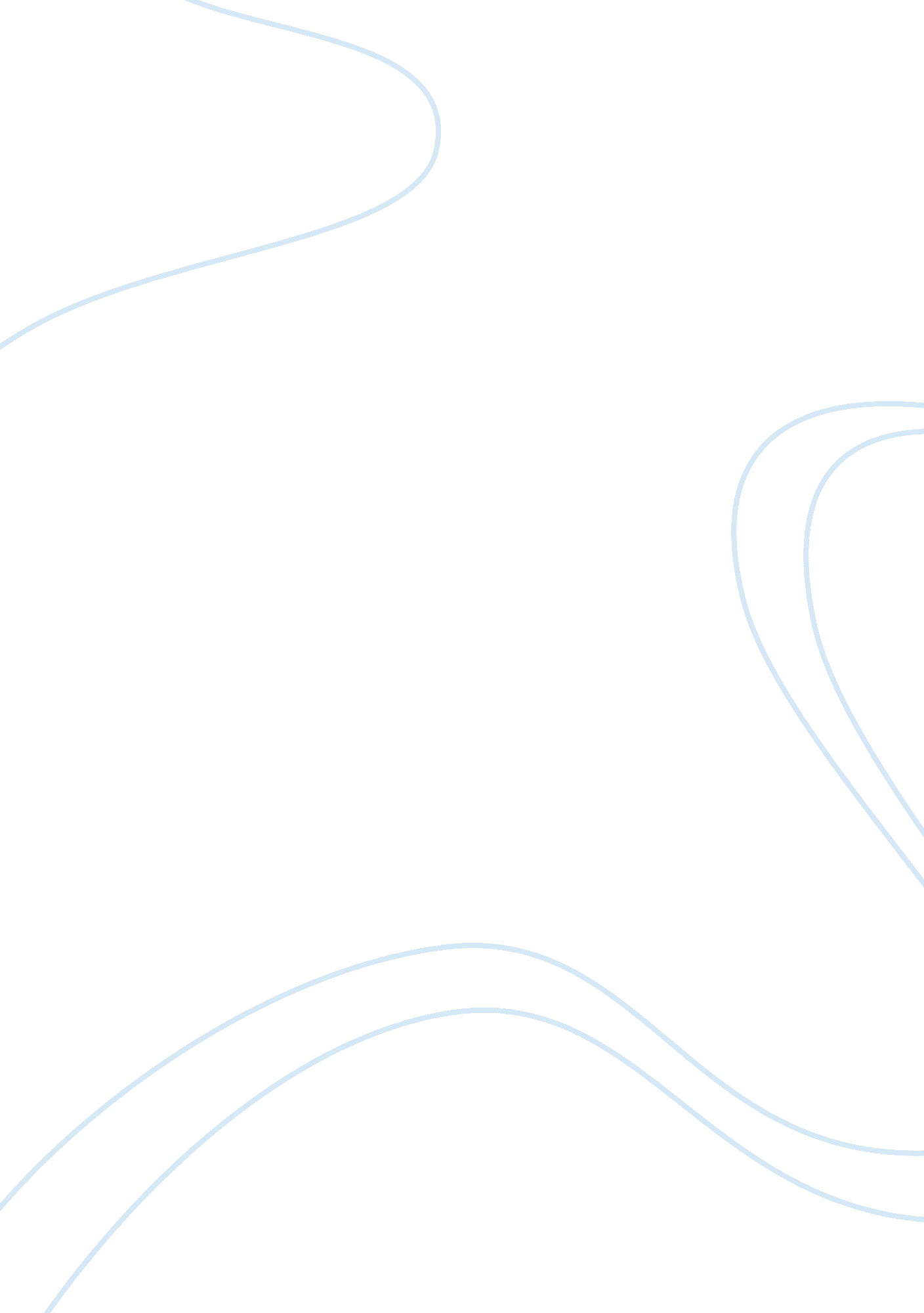 Answer the questionsLaw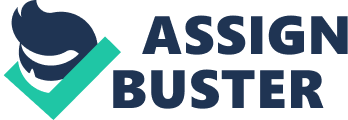 Law Law plays a pivotal role in various spheres of the society. Application of law or its interpretation is very critical in administrative systems and in general social paradigm. As the old adage puts it, ignorance to law is not a platform to exoneration from punishement. Under many circumstances, proper understanding of the law is an inevitable essentiality to even those not in the legal practice or sector. Such eventuality arises from the fact that, relationship between individuals and there environment are guided by a great and undisputable inclination to the rule of law. 
Working knowledge on law becomes an advantage in transactions or even agreements among individuals and even states. For instance, a small businessperson ought to be in a position to know the regulations of the council where his business is located. Basic regulations on when to renew business permits are essential for anybody in business. 

A key factor to note is that law should never be treated as a static concept. The legal dynamics that predisposes a judge in some instances to mount legal pronouncements from a range of sources portrays the dynamic nature of the legal process. 
In conclusion, learning of the law is an important source of knowledge but its integration with other methods makes a lawyer more competent. The court system has also its procedure in place that govern its daily undertakings as they dispense their rulling. The legal sector just as other spheres too has its own challenges to endure and these are best exposed in legal research. 
Work Cited 
Scott, Harr., Hess, Karen and Orthmann, Christine. Constitutional Law and the Criminal Justice System. New York: Kindle Books, 2002. Print 